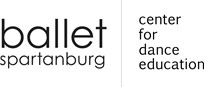 Student’s Name: 	Primary Contact Name: 	Please make the above schedule changes as of	/	_ /	Primary Contact Signature 	Staff Signature:	Date Received:	/	/  	Class NameDayTimeInstructorLast Date Attended